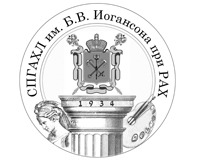 Министерство культуры Российской ФедерацииФедеральное государственное бюджетное общеобразовательное учреждение «Санкт-Петербургский государственный академический художественный лицей им. Б.В. Иогансона при Российской академии художеств»ИНН 7801095007 0ГРН 1037800033798  199106, Санкт-Петербург, ул. Детская, 17, к.1Директор тел.(факс) (812) 322-03-81                   Учебная часть 322-40-39Положение о системе оплаты трудаРАЗДЕЛ 1. Основные положения1.1.   Настоящее Положение о системе оплаты труда (далее – Положение) работников федерального государственного бюджетного общеобразовательного учреждения «Санкт-Петербургский государственный академический художественный лицей им. Б.В.Иогансона при Российской академии художеств» (далее – Лицей) определяет общие требования к системе оплаты труда работников Лицея, реализующего образовательные программы основного общего, среднего общего образования в соответствии с федеральными государственными образовательными стандартами.1.2.   Положение предусматривает отраслевые принципы системы оплаты труда работников учреждения, финансируемых за счет средств  бюджета, на основе базовой ставки в зависимости от уровня образования и стажа работы на определенной должности, а также выплат компенсационного, стимулирующего характера и выплат с применением повышающих коэффициентов.1.3.  Положение разработано в соответствии с действующим законодательством Российской Федерации, требованиями Конституции Российской Федерации, Трудового кодекса Российской Федерации, приказами Министерства образования и науки РФ, и другими локальными нормативными актами Российской Федерации и города Санкт-Петербурга, регулирующими вопросы оплаты труда, в том числе:1.3.1. Постановлением Правительства РФ от 5 августа 2008 г. № 583 (в ред. постановлений Правительства РФ от 29.09.2008 № 725, от 17.12.2010 № 1045, от 16.05.2012 № 482, от 26.09.2012 № 975, от 28.01.2013 № 55, от 14.01.2014 № 20) «О введении новых систем оплаты труда работников федеральных бюджетных учреждений и федеральных государственных органов, а также гражданского персонала воинских частей, учреждений и подразделений федеральных органов исполнительной власти, в которых законом предусмотрена военная приравненная к ней служба, оплата труда которых в настоящее время осуществляется на основе Единой тарифной сетке по оплате труда работников федеральных государственных учреждений».1.3.2. Приказом Минздравсоцразвития РФ от 05 мая 2008 г. № 216н «Об утверждении профессиональных квалификационных групп должностей работников начального, среднего и дополнительного профессионального образования» (в ред. приказа Минздравсоцразвития РФ от 23.12.2011 № 1601н).1.3.3. Приказом Минздравсоцразвития РФ от 29 мая 2008 г. № 247н «Об утверждении профессиональных квалификационных групп общеотраслевых должностей руководителей, специалистов и служащих (в ред. приказа Минздравсоцразвития РФ от 11.12.2008 N 718н)».1.3.4. Приказом Минздравсоцразвития РФ от 29 мая 2008 г. № 248н «Об утверждении профессиональных квалификационных групп общеотраслевых профессий рабочих» (в ред. приказа Минздравсоцразвития РФ от 12.08.2008 N 417н)».1.3.5. Приказом Минздравсоцразвития РФ от 31 августа 2007 г. № 570 «Об утверждении профессиональных квалификационных групп должностей работников культуры, искусства и кинематографии».1.3.6. Приказом Минздравсоцразвития РФ от 27 мая 2008 г. № 242 «Об утверждении профессиональных квалификационных групп должностей работников, осуществляющих деятельность в области гражданской обороны, защиты населения и территорий от чрезвычайных ситуаций природного и техногенного характера, обеспечения пожарной безопасности и безопасности людей на водных объектах».1.3.7. «Методических рекомендаций по системе оплаты труда работников государственных образовательных учреждений Санкт-Петербурга», утв. 07.04.2014г. распоряжением Комитета по образованию Правительства Санкт-Петербурга № 1414-р.1.3.8. Квалификационный справочник, утвержденный Постановлением Минтруда Российской Федерации № 37от 21.08.19981.3.9. Квалификационный справочник, утвержденный  Постановлением Минтруда Российской Федерации № 31 от 10.11.19921.3.10. Постановлением Минтруда РФ от 09.02.2004 г. № 9 «Об утверждении Порядка применения Единого квалификационного справочника должностей руководителей, специалистов и служащих» (в редакции приказа Минздравсоцразвития РФ от 25.10.2010 № 921н).1.3.11. Распоряжением Правительства РФ от 26.11.2012 г. № 2190-р «О программе поэтапного совершенствования системы оплаты труда в государственных (муниципальных) учреждениях на 2012-2018 гг.»;1.3.12.Приказом Минздравсоцразвития РФ от 26.08.2010 N 761н "Об утверждении Единого квалификационного справочника должностей руководителей, специалистов и служащих, раздел "Квалификационные характеристики должностей работников образования"1.3.13. Приказом Минтруда России № 167н от 26.04.2013 г. «Об утверждении рекомендаций по оформлению трудовых отношений с работником государственного (муниципального) учреждения при введении эффективного контракта»;1.3.14. Приказом Министерства образования и науки Российской Федерации от 27 марта 2006 г. N 69 «Об особенностях режима рабочего времени и времени отдыха педагогических и других работников образовательных учреждений».1.3.15. Постановлением Минтруда РФ от 30.06.2003 № 41 «Об особенностях работы по совместительству педагогических, медицинских, фармацевтических работников и работников культуры».1.3.16. Приказом Минздравсоцразвития РФ от 12 апреля 2011 г. № 302н «Об утверждении перечней вредных и (или) опасных производственных факторов и работ, при выполнении которых проводятся предварительные и периодические медицинские осмотры (обследования), и Порядка проведения предварительных и периодических медицинских осмотров (обследований) работников, занятых на тяжелых работах и на работах с вредными и (или) опасными условиями труда» (с изменениями и дополнениями от 15.05.2013г.).1.3.17 Приказом Минобрнауки России от 22.12.2014 N 1601 "О продолжительности рабочего времени (нормах часов педагогической работы за ставку заработной платы) педагогических работников и о порядке определения учебной нагрузки педагогических работников, оговариваемой в трудовом договоре"1.3.18. Постановлением Правительства РФ от 8 августа 2013 г. N 678 "Об утверждении номенклатуры должностей педагогических работников организаций, осуществляющих образовательную деятельность, должностей руководителей образовательных организаций"1.3.19.Инструкцией по статистике численности и заработной платы рабочих и служащих на предприятиях, в учреждениях и организациях, утв. Госкомстатом СССР 17.09.1987 N 17-10-0370 (ред. от 20.04.1993)1.3.20. Общероссийский классификатор профессий рабочих, должностей служащих и тарифных разрядов (ОКПДТР) и др. нормативно-правовыми актами1.4. Система оплаты труда устанавливается локальными нормативными актами Лицея в соответствии с трудовым законодательством, иными нормативными правовыми актами Российской Федерации и города Санкт-Петербурга, содержащими нормы труда, а также настоящим Положением.1.4. Положение  вводится в целях повышения материальной заинтересованности работников в улучшении результатов деятельности Лицея, в выполнении  установленного государственного  задания, закрепления кадров в Лицее и направлено на усиление связи оплаты труда работников с  их личным трудовым вкладом и конечным результатом работы Лицея в целом.1.5. При разработке условий оплаты труда учтены следующие принципы:- равная оплата за равный труд, недопущение дискриминации в оплате труда;- создание равных возможностей для роста заработка всех категорий работников;- обеспечение зависимости величины заработной платы от квалификации работников, сложности выполняемых работ, количества и качества затраченного труда;- систематизация выплат за выполнение работы в особых условиях, в условиях, отклоняющихся от нормальных, обеспечение единых подходов к применению в государственных образовательных учреждениях;- использование материальной заинтересованности в повышении качества работы, творческой активности, инициативы и добросовестного выполнения своих обязанностей;- сохранение единого порядка аттестации и квалификационного категорирования работников, установленного для соответствующих профессионально-квалификационных групп;1.6.Формирование фонда оплаты труда.Формирование фонда оплаты труда Лицея осуществляется в пределах объема бюджетных субсидий на текущий финансовый год, доведенного до Лицея учредителем в соответствии с планом финансово-хозяйственной деятельности.Лицей в соответствии с бюджетной росписью определяет, долю финансовых средств:-        на материально-техническое обеспечение и оснащение образовательного процесса;-        на заработную плату работников общеобразовательного учреждения.1.7. Оплата труда руководителей, специалистов, служащих и рабочих Учреждения производится на основе должностных окладов и тарифных ставок.1.8.  Размер заработной платы определяется исходя из должностного оклада по занимаемой  должности, педагогической ставки, тарифной ставки для рабочих и других  условий оплаты, предусмотренных действующими  нормативными правовыми  актами и настоящим Положением.1.9.  Размер заработной платы работника предельными размерами не  ограничивается.1.10. Оплата труда за работу по совместительству, по замещаемым должностям, за работу без занятия штатной должности, а также на условиях неполного рабочего дня или неполной рабочей недели производится  пропорционально отработанному времени исходя из должностного оклада за   исключением случаев,  предусмотренных трудовым законодательством.1.11. В настоящем Положении используются следующие основные понятия:- заработная плата – вознаграждение за труд в зависимости от квалификации работника,  сложности, количества, качества и условий выполняемой работы, а так же выплаты компенсационного и стимулирующего характера;- базовая единица – величина, принимаемая для расчета должностных окладов и тарифных ставок (окладов) работников Лицея; устанавливается Приказом директора Лицея на очередной финансовый год;- базовый коэффициент – относительная величина, зависящая от уровня образования и применяемая для определения базового оклада;- базовый оклад – размер оплаты труда работника, рассчитанный как произведение базовой единицы на базовый коэффициент;- повышающий   коэффициент – относительная  величина, определяющая размер повышения базового оклада;- должностной оклад – гарантированный минимум оплаты труда работника с  учетом повышающих коэффициентов, относящегося к конкретной профессионально-квалификационной группе, при соблюдении установленной трудовым законодательством Российской Федерации продолжительности рабочего времени (нормы труда), при выполнении работы с определенными условиями труда.- фонд оплаты труда (далее  – ФОТ) – фонд, складывающийся из фонда должностных окладов, фонда ставок рабочих и фонда надбавок и доплат;- фонд должностных окладов (далее  – ФДО) — сумма денежных средств, направляемых на оплату труда работников с учетом повышающих коэффициентов;- фонд надбавок и доплат (далее – ФНД) — сумма денежных средств, направляемых на выплаты  стимулирующего характера и компенсационного характера, а также на оплату работ, в том числе не входящих в должностные обязанности работника;- доплаты – дополнительные выплаты к окладам, носящие компенсационный характер за дополнительные трудозатраты работника, которые связаны с условиями труда, характером отдельных видов и качеством труда (в том числе за совмещение должностей);- надбавки – стимулирующие выплаты (дополнительные выплаты к окладам), носящие постоянный или временный характер.1.12. Ставки почасовой оплаты труда работников, привлекаемых к проведению учебных занятий, определяются в процентном отношении к базовой единице, принимаемой для расчета должностных окладов и тарифных ставок (окладов) работников.РАЗДЕЛ 2. Схема расчетов должностных окладов работников2.1. Базовый оклад работника и базовый коэффициентБазовый оклад работника является составной частью должностного оклада работника. Базовый оклад работника исчисляется по формуле:Бо = Б x К1,где:	Бо – размер базового оклада работника;Б  – размер базовой единицы, принимаемой для расчета должностных окладов и тарифных ставок;К1 – базовый коэффициент  (коэффициент уровня образования), зависит от уровня образования работника, значение определяется из таблицы:Изменение базового коэффициента К1 (коэффициента уровня образования) производится с даты предоставления работником соответствующего документа о получении новой ступени образования или переквалификации.2.2. Повышающие коэффициентыДля установления должностного оклада (ставки заработной платы) к базовому окладу применяются повышающие коэффициенты:К2 – коэффициент стажа;К3 – коэффициент специфики работы;К4 – коэффициент квалификации работника;К5 – коэффициент масштаба управления;К6 – коэффициент уровня управления.Конкретный перечень должностей работников Лицея, которым устанавливаются повышающие коэффициенты - коэффициент специфики работы К3 и коэффициент квалификации К4 - устанавливается руководителем образовательного учреждения с учетом мнения представительного органа работников образовательного учреждения. 2.2.1. Коэффициент стажа (К2)Коэффициент стажа К2 применяется для работников, занимающих должности, относящиеся к категориям специалистов и служащих (технических исполнителей). При распределении должностей работников по категориям персонала следует руководствоваться Общесоюзным классификатором профессий рабочих, должностей служащих и тарифных разрядов (ОКПДТР) и Постановлением Правительства РФ от 8 августа 2013 г. N 678 "Об утверждении номенклатуры должностей педагогических работников организаций, осуществляющих образовательную деятельность, должностей руководителей образовательных организаций".Основным документом для определения стажа работы является трудовая книжка работника.Педагогический стаж определяется по трудовой книжке работника, учитывается работа на должностях педагогических работников в соответствии с Номенклатурой (см. п. 1.3.18.).Стаж педагогической работы, не подтверждённый записями в трудовой книжке, может быть установлен на основании надлежаще оформленных справок за подписью руководителей соответствующих учреждений, скреплённых печатью, выданных на основании документов, подтверждающих стаж работы по специальности (приказы, послужные и тарификационные списки, книги учёта личного состава, табельные книги, архивные описи и так далее). Справки должны содержать данные о наименовании образовательного учреждения, о должности и времени работы в этой должности, о дате выдачи справки, а также сведения, на основании которых выдана справка о работе.Специалистам и служащим по общеотраслевым должностям учитывается общий стаж работы по занимаемой (или аналогичной) должности.Для определения коэффициента стажа К2 устанавливается 5 стажевых групп:
2.2.2.Коэффициент специфики работы (К3)Коэффициент специфики работы в размере 0,20 устанавливается работникам Лицея, реализующим индивидуальное обучение на дому обучающихся по медицинским показаниям.Коэффициент специфики работы от 0,25 до 0,35 устанавливается пропорционально педагогической нагрузке педагогическим работникам (учителям и преподавателям), осуществляющим воспитательную работу и реализующим общеобразовательные программы основного и среднего общего образования в рамках федерального государственного образовательного стандарта и учебного плана.Коэффициент специфики работы в размере 0,20 устанавливается педагогическим работникам, применяющим в образовательном процессе новые технологии.Коэффициент специфики работы в размере от 0,01 до 0,02 устанавливается педагогическим работникам, осуществляющим подготовку к образовательному процессу (ежемесячная денежная компенсация на обеспечение книгоиздательской продукцией и периодическими изданиями).Коэффициент специфики работы может устанавливаться как сумма коэффициентов специфики работы, если работник выполняет работу, соответствующую одновременно нескольким критериям специфики работы.2.2.3. Коэффициент квалификации работника (К4).Коэффициент квалификации К4 педагогических работников определяется:- на основании аттестации педагогических и руководящих работников, проводимой в соответствии с приказом Министерства образования Российской Федерации от 24.03.2010 №209 «О порядке аттестации педагогических работников государственных и муниципальных образовательных учреждений»,-  на основании дипломов (доктор, кандидат наук);- на основании удостоверений о присвоении почетных званий СССР и Российской Федерации (народный, заслуженный);- на основании удостоверений к ведомственным знакам отличия в труде, утвержденных Министерством образования и науки Российской Федерации:Отличник просвещения РСФСР,Отличник народного просвещения,Отличник профессионально-технического образования РСФСР,Отличник профессионально-технического образования СССР,Почетный работник общего образования Российской Федерации,Почетный работник среднего профессионального образования Российской Федерации,Почетный работник начального профессионального образования Российской Федерации,Почетный работник высшего профессионального образования Российской Федерации).Коэффициент квалификации К4 педагогического работника устанавливается путем суммирования коэффициента за квалификационную категорию и коэффициента за ученую степень или коэффициента за почетное звание Российской Федерации, СССР в соответствии с таблицей значений:Изменение повышающих коэффициентов за наличие квалификационной категории производится как с даты ее присвоения (даты принятия решения Аттестационной комиссией), так и после окончания срока ее действия. Квалификационные категории по оплате труда работников, отнесенных к группе «Специалисты»(кроме педагогических работников) устанавливаются директором Лицея согласно квалификационных характеристик соответствующих должностей. При этом учитываются степень самостоятельности работника при выполнении должностных обязанностей, его ответственность за принимаемые решения, отношение к работе, эффективность и качество труда, а также профессиональные знания, опыт практической деятельности, определяемый стажем работы по специальности.2.2.4. Коэффициент масштаба управления (К5) и коэффициент уровня управления (К6)Коэффициенты уровня и масштаба управления используются для определения должностного оклада руководителя учреждения, его заместителей и главного бухгалтера   и устанавливаются в соответствии с уровнем и масштабом управления должности, соответствуют уровню подчинения должности и определяются их должностными обязанностями.СПГАХЛ им. Б.В.Иогансона в соответствии с масштабом управления отнесен к группе № 2.Значения коэффициентов К5 и К6 определяются по таблице:2.3. Расчет должностных окладов работников2.3.1. Должностной оклад руководителя  образовательного учрежденияДолжностной оклад работников, отнесенных к группе «Руководители» (должности директора лицея, заместителей директора и главного бухгалтера, заведующего интернатом и начальника отдела) исчисляется по формуле:Орук = Бо + Бо x К3 + Бо x К4 + Бо x К5 + Бо x К6,где:	Орук – размер должностного оклада руководителя;Бо – величина базового оклада;К3 – коэффициент специфики работы руководителя;К4 – коэффициент квалификации руководителя;К5 – коэффициент масштаба управления руководителя;К6 – коэффициент уровня управления руководителя.2.3.2. Должностной оклад специалистаДолжностной оклад работника, отнесенного к категории  «Специалисты», исчисляется по формуле:Осп = Бо + Бо х К2 + Бо х К3 + Бо х К4,где:	Осп – размер должностного оклада специалиста;Бо – величина базового оклада специалиста;К2 – коэффициент стажа специалиста;К3 – коэффициент специфики работы специалиста;К4 – коэффициент квалификации специалиста.2.3.3. Должностной оклад служащего (технического исполнителя)Должностной оклад работника, отнесенного к  категории «Служащие»  исчисляется по формуле:Ос = Бо + Бо х К2 + Бо х К3 + Бо х К4,где:	Ос – размер должностного оклада служащего;Бо – величина базового оклада <*>;К2 – коэффициент стажа (общий трудовой или по специальности);К3 – коэффициент специфики работы;К4 – коэффициент квалификации.———————————<*> При исчислении базового оклада коэффициент уровня образования К1устанавливается в соответствии с квалификационными требованиями по конкретной должности.2.4. Оплата труда работников, отнесенных к профессиям рабочих2.4.1. Порядок присвоения рабочим квалификационного разряда или его повышения определен в общих положениях Единого тарифно-квалификационного справочника работ и профессий рабочих народного хозяйства, утвержденных постановлением Госкомтруда СССР и Секретариата ВЦСПС от 31 января 1985г. N 31/3-30 (с изменениями и дополнениями).2.4.2. Тарификация рабочих учреждений образования осуществляется на основе тарифной сетки по оплате труда рабочих:Ставки, определенные на основе тарифной сетки рабочих, являются гарантиями минимальных уровней оплаты труда рабочих при соблюдении определенным законодательством продолжительности рабочего времени и выполнения объема работ (норм труда), обусловленных трудовым договором.Ставка рабочих определяется путем умножения базовой единицы на соответствующий тарифный коэффициент.2.4.3. Профессии рабочих тарифицируются в соответствии с Единым тарифно-квалификационным справочником работ и профессий рабочих с 1 по 6 разряд тарифной сетки по оплате труда рабочих учреждений.Высококвалифицированным рабочим, занятым на важных и ответственных работах и на особо важных и ответственных работах, могут устанавливаться тарификационные ставки (оклады) исходя из 7 и 8 разрядов тарифной сетки по оплате труда рабочих учреждений.2.4.4. Установление доплат и надбавок работникам из числа рабочих осуществляется на общих основаниях с другими категориями работников.2.4.5.  Размер тарифной ставки (оклада) рабочих, занятых на работах с особыми условиями труда, определяется путем суммирования тарифной ставки (оклада), определяемой на основе тарифной сетки по оплате труда рабочих и произведения базовой единицы на коэффициент специфики работы.Размер тарифной ставки (оклада) рабочих, имеющих ведомственные знаки отличия в труде, определяется путем суммирования тарифной ставки (оклада), определяемой на основе тарифной сетки по оплате труда и произведения базовой единицы на коэффициент специфики работы.2.5. Должностные оклады (ставки заработной платы) работников, с которыми в порядке, предусмотренном законодательством Российской Федерации, заключен трудовой договор о работе по совместительству, устанавливаются в размерах, предусмотренных для аналогичных категорий работников, для которых данное учреждение является местом основной работы.2.6. Месячная заработная плата педагогических работников (учителей и преподавателей специальных предметов) определяется до начального учебного года по результатам тарификации. При этом применяется норма часов педагогической (преподавательской)работы за ставку заработной платы, установленные в соответствии со ст. 333 ТК РФ, Приказом Минобрнауки России от 22.12.2014 N 1601 "О продолжительности рабочего времени (нормах часов педагогической работы за ставку заработной платы) педагогических работников и о порядке определения учебной нагрузки педагогических работников, оговариваемой в трудовом договоре".Месячная заработная плата учителя (преподавателя специальных предметов) рассчитывается путем умножения установленного ему размера ставки заработной платы  (должностного оклада) на количество часов установленной учебной нагрузки  и деления полученного результата на 18 (на норму часов учебной (преподавательской) работы в неделю, за которую выплачивается ставка заработной платы.При невыполнении по не зависящим от преподавателя причинам объема учебной нагрузки, установленной при тарификации, уменьшение заработной платы не производится.2.7. Заработная плата работника предельными размерами не ограничивается. Штатное расписание Лицея утверждается директором Лицея. Достаточность численного состава работников учреждения для гарантированного выполнения его функций, задач, объемов работ, установленных учредителем, обеспечивает директор Лицея.РАЗДЕЛ 3. Фонд оплаты труда3.1. Фонд оплаты труда (далее ФОТ) работников состоит из фонда должностных окладов (ФДО), фонда ставок рабочих (ФС) и фонда надбавок и доплат (ФНД).3.2. При формировании ФДО работников предусматриваются средства согласно штатному расписанию в расчёте на год. При этом по вакантным должностям выделяются средства исходя из величины, равной произведению базовой единицы, соответствующего вакантной должности, на коэффициент уровня образования 1,2 или коэффициент уровня образования 1,5 (применяется только по должностям, которые должны иметь высшее образование), в соответствии с тарифно-квалификационными характеристиками. При формировании ФДО по вакантным должностям также  необходимо учитывать коэффициенты специфики работы.
РАЗДЕЛ 4. Фонд надбавок и доплат4.1. Фонд надбавок и доплат (ФНД)  – сумма денежных средств, направляемых на оплату видов работ, в том числе не входящих в должностные обязанности работника, выплаты стимулирующего  либо компенсационного  характера,  за условия труда, отклоняющиеся от нормальных,  за высокое качество работы, интенсивность, за дополнительную работу, а также премии, оплата учебного отпуска, выплата за счёт работодателя по листкам нетрудоспособности  и прочее, носящие как регулярный, так и разовый характер.4.2. Величина фонда надбавок и доплат (ФНД) устанавливается в процентном отношении к фонду должностных окладов (ФДО) и фонду ставок рабочих (ФС) и исчисляется по формуле:ФНД = (ФДО + ФС) x Кнд,где:	ФНД – величина фонда надбавок и доплат;ФС – фонд ставок рабочих;ФДО – фонд должностных окладов;Кнд – соответствующий коэффициент фонда надбавок и доплат, устанавливается в процентах к ФДО отраслевыми органами исполнительной власти Санкт-Петербурга.4.3. Доплаты  (выплаты компенсационного характера)4.3.1.Доплаты компенсационного характера работу в условиях труда, отклоняющиеся от нормальных:- доплата за вредные и (или) опасные и иные особые условия труда (ст. 147 ТК РФ);- доплата за работу в выходные и праздничные дни (ст. 153 ТК РФ);- доплата за выполнение работ в иных условиях, отклоняющихся от нормальных (ст.149 ТК РФ);4.3.2. В случае привлечения работника к работе в установленный ему графиком выходной день или нерабочий праздничный день работа оплачивается не менее чем в двойном размере:работникам, труд которых оплачивается по дневным и часовым ставкам, – в размере не менее двойной дневной или часовой ставки;работникам, получающим месячный оклад, – в размере не менее одинарной дневной или часовой ставки сверх оклада, если работа в выходной и нерабочий праздничный день производилась в пределах месячной нормы рабочего времени, и в размере не менее двойной часовой или дневной ставки сверх оклада, если работа производилась сверх месячной нормы.По желанию работника, работавшего в выходной или нерабочий праздничный день, ему может быть предоставлен другой день отдыха. В этом случае работа в нерабочий праздничный день оплачивается в одинарном размере, а день отдыха оплате не подлежит.4.3.3.Оплата труда работников, занятых на тяжелых работах, работах с вредными и опасными условиями труда, устанавливается в повышенном размере по сравнению с тарифными ставками (окладами), установленными для различных видов работ с нормальными условиями труда, но не ниже размеров, установленных законами и иными нормативными правовыми актами.Перечень тяжёлых работ, работ с вредными, опасными и иными особыми условиями труда определяется Правительством Российской Федерации с учётом мнения Российской трёхсторонней комиссии по регулированию социально-трудовых отношений. Повышение заработной платы по указанным основаниям производится по результатам аттестации рабочих мест.Конкретные размеры повышенной заработной платы устанавливаются с учётом мнения представительного органа работников согласно коллективному договору.4.3.4.Сверхурочная работа оплачивается за первые два часа работы в полуторном размере, за последующие часы – в двойном размере. По желанию работника сверхурочная работа вместо повышенной оплаты может компенсироваться предоставлением дополнительного времени отдыха, но не менее времени, отработанного сверхурочно.4.3.5. При составлении расписания учебных занятий исключаются нерациональные затраты времени педагогических работников.4.3.6. Работнику (в т.ч. работающему по совместительству), выполняющему у того же работодателя наряду со своей основной работой, обусловленной трудовым договором, дополнительную работу по другой профессии (должности) или исполняющему обязанности временно отсутствующего работника без освобождения от своей основной работы, производится доплата за совмещение профессий (должностей) или исполнение обязанностей временно отсутствующего работника.Размеры доплат за совмещение профессий (должностей) или исполнение обязанностей временно отсутствующего работника устанавливаются по соглашению сторон трудового договора.Доплаты выплачиваются в пределах ФНД пропорционально отработанному времени. 4.4. Стимулирующие выплаты, доплаты за дополнительную работу4.4.1. Стимулирующие выплаты за работы, не входящие в должностные обязанности преподавателей и учителей, иных педагогических работников, но непосредственно связанные с образовательным процессом, рассчитываются с применением следующих критериев:Критерии для расчета стимулирующих выплат для учителей по общему образованиюКритерии для расчета стимулирующих выплат для преподавателей специальных предметовКритерии для расчета стимулирующих выплат для воспитателей интерната4.4.2. Работникам Лицея в пределах утвержденных ассигнований могут устанавливаться надбавки за высокую результативность работы, напряжённость и интенсивность труда. Размеры надбавок и порядок их установления определяются в пределах средств, направляемых на оплату труда по решению Совета Лицея и/или по приказу директора Лицея.4.4.3. Работникам из числа педагогического состава (преподавателям, учителям, воспитателям, заместителям директора по учебно-воспитательной и воспитательной работе) устанавливается надбавка 15% к должностному окладу за специфику работы в Лицее.4.4.4. Директору Лицея размер доплат, надбавок и выплат стимулирующего характера устанавливаются в соответствии с критериями оценки и целевыми показателями эффективности работы Лицея за счет ассигнований федерального бюджета, централизованных главным распорядителем средств федерального бюджета. Премирование директора устанавливается с учетом результатов деятельности Лицея в соответствии с критериями оценки и целевыми показателями эффективности Лицея за счет перечисляемых централизованных лимитов бюджетных обязательств в соответствии с Трудовым договором.Размеры премирования директора, порядок и критерии его выплаты ежегодно устанавливаются главным распорядителем средств федерального бюджета в дополнительном соглашении к трудовому договору директора.4.4.5. Выплаты за высокую результативность, качество работы, успешное выполнение наиболее сложных работ носят стимулирующий характер.4.4.6. Надбавки стимулирующего характера, установленные на период, выплачиваются за фактически отработанное время.4.5. Материальная помощь4.5.1. Материальная помощь оказывается по заявлению работника в случаях:- стихийного бедствия;- хищения личного имущества;- причинения вреда здоровью;- продолжительной болезни;- бракосочетания;- смерти близких родственников (мать, отец, муж, жена, брат, сестра, дети).4.2.2.  Материальная помощь выплачивается  в размере, кратном должностному окладу или в фиксированной сумме и  оказывается не более трех раз в год.4.6. Премирование работниковРаботникам могут выплачиваться квартальные премии, премии по итогам года при наличии экономии фонда оплаты труда по результатам работы за квартал (за год).4.6.1 Основаниями для премирования являются:- анализ результативности образовательного процесса;- успешное выполнение методической работы;- проведение особо значимых мероприятий;- инновационная деятельность;- укрепление учебно-материальной базы;- сохранность имущества;- решение сложных организационно-управленческих вопросов;- результаты смотров, конкурсов, олимпиад и т.д.4.6.2. Размер премирования определяется приказом директора Лицея.4.6.3.  Премия не выплачивается в случае, если работник имеет дисциплинарное  взыскание за текущий период.4.6.4. Работникам могут выплачиваться единовременные премии при наличии экономии фонда оплаты  труда  в размере, кратном должностному окладу или в фиксированной сумме:- к юбилейным датам;- к общероссийским государственным и профессиональным праздникам.ПРИНЯТОСоветомСПГАХЛ им. Б.В. ИогансонаПротокол № 1 от « 01» февраля 2016 г.УТВЕРЖДАЮИО Директора СПГАХЛ им. Б.В. Иогансона_________________________Т.А.Мищенко«01»февраля 2016г.Наименование коэффициентаОснование для повышения базовой единицыПоказательБазовый коэффициент (коэффициент уровня образования)К1Высшее    профессиональное    образование (далее ВПО) а) третья ступень ВПО (диплом «Магистр»)1,5Базовый коэффициент (коэффициент уровня образования)К1б) вторая ступень ВПО (диплом «Специалист»)1,5Базовый коэффициент (коэффициент уровня образования)К1в) первая ступень ВПО (диплом «Бакалавр»)1,4Базовый коэффициент (коэффициент уровня образования)К1Среднее профессиональное образование; неполное высшее образование и /или три полных курса высшего учебного заведения, а также педагогический институт и приравненные к нему учебные заведения1,2Базовый коэффициент (коэффициент уровня образования)К1Начальное профессиональное образование1,08Базовый коэффициент (коэффициент уровня образования)К1Среднее (полное) общее образование1,04Базовый коэффициент (коэффициент уровня образования)К1Основное общее образование1,0Наименование коэффициентаОснование
для повышения величины базовой единицыРуководителиСпециалистыСлужащие (технические исполнители)Коэффициент стажа работы (К2)Стаж работы более 20 летНе учитывается0,450,15Коэффициент стажа работы (К2)Стаж работы  от 10 до 20 лет0,400,12Коэффициент стажа работы (К2)Стаж работы  от 5 до 10 лет0,350,08Коэффициент стажа работы (К2)Стаж работы  от 2 до 5 лет0,300,05Коэффициент стажа работы (К2)Стаж работы  от 0 до 2 лет0,250,00Квалификационная категория:
высшая категория
ведущая категория
первая категория
вторая категория
0,30; 0,35*
0,25
0,20
0,15
0,30; 0,35*
0,25
0,20
0,15За ученую степень:
доктор наук
кандидат наук
0,40
0,35
0,40
0,35Почетные звания Российской Федерации, СССР:
"Народный..."
"Заслуженный..."
0,40
0,30
0,40
0,30Почетные спортивные звания Российской Федерации, СССР0,150,15Ведомственные знаки отличия в труде0,150,15Коэффициентмасштаба управления К5Группа 1Коэффициентмасштаба управления К5Уровень 1 - руководители0,80Коэффициентмасштаба управления К5Уровень 2 - заместители руководителей0,60Коэффициентмасштаба управления К5Уровень 3 - руководители структурных подразделений0,40Коэффициентмасштаба управления К5Группа 2Коэффициентмасштаба управления К5Уровень 1 - руководители (директор Лицея)0,60Коэффициентмасштаба управления К5Уровень 2 - заместители руководителей (заместители директора Лицея, главный бухгалтер)0,40Коэффициентмасштаба управления К5Уровень 3 - руководители структурных подразделений (заведующий интернатом, начальник отдела)0,30Коэффициентмасштаба управления К5Группа 3Коэффициентмасштаба управления К5Уровень 1 - руководители0,55Коэффициентмасштаба управления К5Уровень 2 - заместители руководителей0,35Коэффициентмасштаба управления К5Уровень 3 - руководители структурных подразделений0,25Коэффициентмасштаба управления К5Группа 4Коэффициентмасштаба управления К5Уровень 1 - руководители0,50Коэффициентмасштаба управления К5Уровень 2 - заместители руководителей0,30Коэффициентмасштаба управления К5Уровень 3 - руководители структурных подразделений0,20Коэффициент уровня управления К6Уровень 1 - руководители0,70Коэффициент уровня управления К6Уровень 2 - заместители руководителей0,50Коэффициент уровня управления К6Уровень 3 - руководители структурных подразделений0,30Разряды оплаты труда12345678Тарифный коэффициент1,121,151,201,231,261,291,331,43КритерийПоказательРасчет показателяБаллыМакс. балл1. Уровень освоения обучающимися учебных программК1 Качество освоения учебных программ: количество учащихся (в %) на «4» и «5»Математика, Русский язык:60-100%50-59%40-49%54351. Уровень освоения обучающимися учебных программК1 Качество освоения учебных программ: количество учащихся (в %) на «4» и «5»Гуманитарный, Естественно-научный цикл:80-100%70-79%60-69%40-59%543251. Уровень освоения обучающимися учебных программК1 Качество освоения учебных программ: количество учащихся (в %) на «4» и «5»Музыка, Физическая культура, ОБЖ:80-100%50-79%40-49%43251. Уровень освоения обучающимися учебных программК2 Результативность учебной деятельности по независимой внешней оценке обучающихся (административные, районные, региональные срезы, независимое тестирование): количество учащихся (в %) на «4» и «5».60-100%50-59%40-49%54351. Уровень освоения обучающимися учебных программК3 Результаты ГИА: Количество выпускников 9-х и 11-х (12-х) классов с результатами ГИА выше среднего по району1 выпускник1 балл, устанавливается сроком на 1 год52. Уровень внеучебной деятельностиК4 Достижения обучающихся в предметных олимпиадах: количество победителей, призеровУровень Лицея:1 учащийся1152. Уровень внеучебной деятельностиК4 Достижения обучающихся в предметных олимпиадах: количество победителей, призеровРайонный и муниципальный уровни:1 учащийся3, срок – 1 год152. Уровень внеучебной деятельностиК4 Достижения обучающихся в предметных олимпиадах: количество победителей, призеровРегиональный уровень:1 учащийся5, срок – 1 год152. Уровень внеучебной деятельностиК4 Достижения обучающихся в предметных олимпиадах: количество победителей, призеровФедеральный уровень:1 учащийся10, срок – 1 год152. Уровень внеучебной деятельностиК4 Достижения обучающихся в предметных олимпиадах: количество победителей, призеровМеждународный уровень:1 учащийся15, срок – 1 год152. Уровень внеучебной деятельностиК5 Количество участников (в %) в олимпиадах, конкурсах на коммерческой основе50-100%30-49%5252. Уровень внеучебной деятельностиК6 Участие в конкурсах, смотрах, спортивных соревнованиях: количество участников, победителей, призеровУровень Лицея2102. Уровень внеучебной деятельностиК6 Участие в конкурсах, смотрах, спортивных соревнованиях: количество участников, победителей, призеровРайонный и муниципальный уровни3102. Уровень внеучебной деятельностиК6 Участие в конкурсах, смотрах, спортивных соревнованиях: количество участников, победителей, призеровРегиональный и Федеральный уровни5102. Уровень внеучебной деятельностиК6 Участие в конкурсах, смотрах, спортивных соревнованиях: количество участников, победителей, призеровМеждународный уровень10103. Профессиональные достиженияК7 Проведение мастер-классов, открытых уроковКоличество мероприятий1 балл за каждое13. Профессиональные достиженияК8 НаставничествоКоличество учителей3 балла за каждого33. Профессиональные достиженияК9 Участие в работе педагогического Совета, методических объединенийКоличество выступлений1 балл за каждое13. Профессиональные достиженияК10 Наличие авторских программ, методических разработок, публикацийКоличество работ2 балла за каждое, срок -1 год23. Профессиональные достиженияК11 Признание профессионализма учителяКоличество грамот, благодарственных писем, дипломов1 балл за каждое13. Профессиональные достиженияК12 Участие в работе предметных комиссий, комиссии ЛицеяНаличие приказов, протоколов предметных комиссий0,5 балла за каждый час выполнения доп. к плановой части работы53. Профессиональные достиженияК13 Подготовка к ГИА в 9-х и 11(12)-х классахКоличество классов (по пед. нагрузке):математика и русский язык2 балла за каждый класс, срок – 1 год63. Профессиональные достиженияК13 Подготовка к ГИА в 9-х и 11(12)-х классахостальные предметы1 балл, срок – 1 год6К14 Углубленное преподавание предметаКоличество параллелей с преподаванием на профильном уровне (по пед. нагрузке)1 балл за каждую, срок – 1 год3К15 Преподавание предмета по ФГОС. Апробация новых учебных программКоличество параллелей с преподаванием по ФГОС (по рабочей программе)2 балл за каждую, срок – 1 год2К16 Обучение, способствующее повышению качества и результативности профессиональной деятельностиДополнительное высшее образование, дополнительные образовательные программы5 баллов на время обучения5К16 Обучение, способствующее повышению качества и результативности профессиональной деятельностиКурсы повышения квалификации, переподготовки, экспертов3 балла за каждый курс, срок – 1 год5К17Работа с документацией: классные журналы, отчеты, ведение электронного журналаОтсутствие замечаний в справках26К17Работа с документацией: классные журналы, отчеты, ведение электронного журналаСвоевременная сдача данных и документации (отчеты, анализы)26К17Работа с документацией: классные журналы, отчеты, ведение электронного журналаСвоевременное заполнение бумажного и электронного журналов26К18 Исполнительская дисциплина:Качественное дежурство по Лицею12К18 Исполнительская дисциплина:Регулярно посещение мероприятий по плану Лицея12К19 Подготовка внеклассных мероприятийПодготовка сценариев, оформление мероприятий3 балла за каждое3К20 Уровень решения конфликтных ситуацийОтсутствие обоснованных обращений обучающихся, родителей, учителей по поводу конфликтных ситуаций114. Классное руководствоК21 Качество внеклассной деятельности: участие класса в мероприятиях лицея, района и т.д.Количество мероприятий1 балл за каждое24. Классное руководствоК22 Профилактическая работа с «трудными» учащимисяНаличие протоколов, бесед, родительских собраний134. Классное руководствоК22 Профилактическая работа с «трудными» учащимисяПри наличии положительной динамики334. Классное руководствоК23 Организация экскурсий, походов, посещение музеев, театровНаличие приказов, фото- и видеоматериалов, отчетовв городес выездом из города1344. Классное руководствоК24 Работа с документациейСвоевременная сдача отчетных данных и документации классного руководителя224. Классное руководствоК25 Работа с документации в 9-х или 11-х классахПо тарификации224. Классное руководствоК26 Уровень решения конфликтных ситуацийОтсутствие обоснованных обращений учащихся, родителей по поводу конфликтных ситуаций11ИТОГО максимум:ИТОГО максимум:ИТОГО максимум:ИТОГО максимум:100КритерийПоказательРасчет показателяБаллыМакс. балл1. Уровень освоения обучающимися учебных программК1 Качество освоения учебных программ: количество учащихся (в %) на «4» и «5»Живопись, Рисунок,  Скульптура :60-100%50-59%40-49%54351. Уровень освоения обучающимися учебных программК1 Качество освоения учебных программ: количество учащихся (в %) на «4» и «5»Композиция(жив,тон), ОАК история искусств:80-100%70-79%60-69%40-59%543251. Уровень освоения обучающимися учебных программК2 Результативность учебной деятельности по независимой внешней оценке обучающихся (административные, районные, региональные срезы, независимое тестирование): количество учащихся (в %) на «4» и «5».60-100%50-59%40-49%54351. Уровень освоения обучающимися учебных программК3 Результаты поступления в художественные ВУЗы: Количество выпускников  11-х (12-х) классов ,поступивших в ВУЗы1 выпускник1 балл, устанавливается сроком на 1 год52. Уровень внеучебной деятельностиК4 Достижения обучающихся в предметных олимпиадах: количество победителей, призеровУровень Лицея:1 учащийся1152. Уровень внеучебной деятельностиК4 Достижения обучающихся в предметных олимпиадах: количество победителей, призеровРайонный и муниципальный уровни:1 учащийся3, срок – 1 год152. Уровень внеучебной деятельностиК4 Достижения обучающихся в предметных олимпиадах: количество победителей, призеровРегиональный уровень:1 учащийся5, срок – 1 год152. Уровень внеучебной деятельностиК4 Достижения обучающихся в предметных олимпиадах: количество победителей, призеровФедеральный уровень:1 учащийся10, срок – 1 год152. Уровень внеучебной деятельностиК4 Достижения обучающихся в предметных олимпиадах: количество победителей, призеровМеждународный уровень:1 учащийся15, срок – 1 год152. Уровень внеучебной деятельностиК5 Количество участников (в %) в олимпиадах, конкурсах на коммерческой основе50-100%30-49%5252. Уровень внеучебной деятельностиК6 Участие в конкурсах, смотрах, спортивных соревнованиях: количество участников, победителей, призеровУровень Лицея2102. Уровень внеучебной деятельностиК6 Участие в конкурсах, смотрах, спортивных соревнованиях: количество участников, победителей, призеровРайонный и муниципальный уровни3102. Уровень внеучебной деятельностиК6 Участие в конкурсах, смотрах, спортивных соревнованиях: количество участников, победителей, призеровРегиональный и Федеральный уровни5102. Уровень внеучебной деятельностиК6 Участие в конкурсах, смотрах, спортивных соревнованиях: количество участников, победителей, призеровМеждународный уровень10103. Профессиональные достиженияК7 Проведение открытых уроковКоличество мероприятий1 балл за каждое13. Профессиональные достиженияК8 НаставничествоКоличество учителей3 балла за каждого33. Профессиональные достиженияК9 Участие в работе педагогического Совета, методических объединенийКоличество выступлений1 балл за каждое13. Профессиональные достиженияК10 Наличие авторских программ, методических разработок, публикацийКоличество работ2 балла за каждое, срок -1 год23. Профессиональные достиженияК11 Признание профессионализма учителяКоличество грамот, благодарственных писем, дипломов1 балл за каждое13. Профессиональные достиженияК12 Участие в работе предметных комиссий, комиссии ЛицеяНаличие приказов, протоколов предметных комиссий0,5 балла за каждый час выполнения доп. к плановой части работы53. Профессиональные достиженияК13 Проведение выездных практикРуководитель практики.Количество детей (по приказу):2 балла за 5 человек, срок – 1 год63. Профессиональные достиженияК13 Проведение выездных практикВоспитатель и преподаватель1 балл, срок – 1 год6К14 Углубленное преподавание предметаКоличество параллелей с преподаванием на профильном уровне (по пед. нагрузке)1 балл за каждую, срок – 1 год3К15 Преподавание предмета по ФГОС. Апробация новых учебных программКоличество параллелей с преподаванием по ФГОС (по рабочей программе)2 балл за каждую, срок – 1 год2К16 Обучение, способствующее повышению качества и результативности профессиональной деятельностиДополнительное высшее образование, дополнительные образовательные программы5 баллов на время обучения5К16 Обучение, способствующее повышению качества и результативности профессиональной деятельностиКурсы повышения квалификации, переподготовки, экспертов3 балла за каждый курс, срок – 1 год5К17Работа с документацией: классные журналы, отчеты, ведение электронного журналаОтсутствие замечаний в справках26К17Работа с документацией: классные журналы, отчеты, ведение электронного журналаСвоевременная сдача данных и документации (отчеты, анализы)26К17Работа с документацией: классные журналы, отчеты, ведение электронного журналаСвоевременное заполнение бумажного и электронного журналов26К18 Исполнительская дисциплина:Качественное дежурство по Лицею12К18 Исполнительская дисциплина:Регулярно посещение мероприятий по плану Лицея12К19 Подготовка внеклассных мероприятийПодготовка конкурсов, выставок, оформление мероприятий3 балла за каждое3К20 Уровень решения конфликтных ситуацийОтсутствие обоснованных обращений обучающихся, родителей, учителей по поводу конфликтных ситуаций114. Методическая работаК21 Написание учебно-методической литературыКоличество программ1 балл за каждое24. Методическая работаК22 Выступление на педагогических, творческих семинарах, симпозиумах, конференцияхНаличие протоколов, публикаций, видео и фото134. Методическая работаК22 Выступление на педагогических, творческих семинарах, симпозиумах, конференцияхТо же международного уровня334. Методическая работаК23 Организация экскурсий, походов, посещение музеев, театровНаличие приказов, фото- и видеоматериалов, отчетовв городес выездом из города1344. Методическая работаК24 Работа с документациейСвоевременная сдача отчетных данных и документации классного руководителя224. Методическая работаК25 Работа с документации в 9-х или 11-х классахПо тарификации224. Методическая работаК26 Уровень решения конфликтных ситуацийОтсутствие обоснованных обращений учащихся, родителей по поводу конфликтных ситуаций11ИТОГО максимум:ИТОГО максимум:ИТОГО максимум:ИТОГО максимум:100КритерийПоказательРасчёт показателяБаллыМаксимальный балл1. Обеспечение и контроль жизнедеятельности воспитанниковК1. Результативность деятельности воспитателя, положительная динамика допущенных обучающимися нарушений (5 параметров):- режима интерната, -общественного порядка,- опоздания на учебные занятия, -непосещение учебных занятий без уважительных причин,-самовольный уход из Лицея-ниже-на том же уровне-выше(за каждый параметр)320141. Обеспечение и контроль жизнедеятельности воспитанниковК2. Проведение собраний, бесед по правилам проживания, режима интерната, правилам дорожного движения, пожарной безопасности, техники безопасности При наличии протоколов собраний, бесед с подписями учащихся1 (за каждое)22. Сохранность жизни и здоровья обучающихся. Обеспечение здоровьесберегающих технологийК3. Прогулки, подвижные игры; беседы о здоровье; выпуски газет (листовок) о здоровом образе жизни -наличие отчетов, протоколов, фото- и видеоматериалов3 (за каждое)102. Сохранность жизни и здоровья обучающихся. Обеспечение здоровьесберегающих технологийК4. Отсутствие зафиксированных случаев хранения недозволенных и запрещенных предметов и веществ-да-нет20102. Сохранность жизни и здоровья обучающихся. Обеспечение здоровьесберегающих технологийК5.Отсутствие фактов травматизма учащихся-да-нет20102. Сохранность жизни и здоровья обучающихся. Обеспечение здоровьесберегающих технологийК6. Отсутствие замечаний на санитарное состояние помещений общего пользования интерната-да-нет30122. Сохранность жизни и здоровья обучающихся. Обеспечение здоровьесберегающих технологийК7. Заполнение экрана санитарного состояния комнат-да-нет10122. Сохранность жизни и здоровья обучающихся. Обеспечение здоровьесберегающих технологийК8. Отсутствие замечаний на санитарное состояние помещений-да-нет30122. Сохранность жизни и здоровья обучающихся. Обеспечение здоровьесберегающих технологийК9. Отсутствие замечаний по соблюдению условий хранения продуктов питания-да-нет30122. Сохранность жизни и здоровья обучающихся. Обеспечение здоровьесберегающих технологийК10.Ведение журнала температурного режима холодильников-да-нет10122. Сохранность жизни и здоровья обучающихся. Обеспечение здоровьесберегающих технологийК11. Отсутствие случаев пищевого отравления по вине воспитателя-да-нет10122. Сохранность жизни и здоровья обучающихся. Обеспечение здоровьесберегающих технологийК12. Отметка о вызове врача, неотложной помощи-да-нет1022. Сохранность жизни и здоровья обучающихся. Обеспечение здоровьесберегающих технологийК13.Отметка в журнале использования бактерицидной установки РБ-07 «Я-ФП»-да-нет1022. Сохранность жизни и здоровья обучающихся. Обеспечение здоровьесберегающих технологийК14. Организация генеральных уборок в помещениях интерната-да-нет2043. Воспитательная функция.К15. Профилактическая работа с «неуспевающими», с обучающимися с ослабленным здоровьем, с обучающимися с нарушением дисциплины и порядка проживания-при наличии протоколов собраний, бесед с подписями учащихся;-при наличии положительной динамики1 (за каждое)363. Воспитательная функция.К16. Взаимодействие с родителями (законными представителями) обучающихсяНаличие протоколов бесед, встреч, звонков1 (за каждое)43. Воспитательная функция.К17. Взаимодействие с работниками Лицея (завучами, классными руководителями, педагогом-психологом, соцпедагогом и др.)При наличии протоколов собраний, бесед с подписями учащихся1 (за каждое)43. Воспитательная функция.К18.Анализ поведения и соблюдения режима интерната обучающихся, проживающих в интернате  (за каждого обучающегося)Наличие документации1 43. Воспитательная функция.К19.Анализ успешности обучения обучающихся, проживающих в интернате (за каждого обучающегося)Наличие документации143. Воспитательная функция.К19.Анализ занятости обучающихся, проживающих в интернате, во внеурочное время (за каждого обучающегося)Наличие документации143. Воспитательная функция.К20. Социализация обучающихся: формирование навыков самообслуживания, обустройства быта, личной гигиены, умения «Жить» в коллективеПри наличии протоколов собраний, бесед с подписями учащихся1 (за каждое)44.Организация различных форм отдыха в режиме внеурочного времениК21.Участие в проведении праздников, конкурсов, спортивных игр, тематических вечеров:- праздничное оформление интерната;-оформление тематических стендов;-посещение музеев, театров, проведение (сопровождение) экскурсийНаличие  приказов, отчетов, фото- и фидеоматериалов.-в интернате- в городе- с выездом из города2349Профессиональные достиженияК22. Количество грамот, благодарственных писем, сертификатов, дипломов1 (за каждое)2Профессиональные достиженияК23. Повышение квалификации, профессиональной переподготовки, освоение дополнительных образовательных программ3(1 раз в год) 3Профессиональные достиженияК24. Отсутствие замечаний при оформлении справок26Профессиональные достиженияК25.Своевременная сдача отчетных данных и документации26Профессиональные достиженияК26.Своевременная проверка электронных журналов успеваемости учащихся26К27.Отсутствие обоснованных обращений по поводу конфликтных ситуаций33К28. Исполнительская дисциплина:-посещение общих собраний воспитателей-участие в общих мероприятиях интерната для воспитателей-своевременное информирование администрации Лицея о происшествиях, нарушениях,  случаях массовых заболеваний1113ИТОГО:100